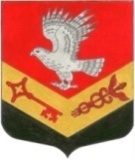 МУНИЦИПАЛЬНОЕ ОБРАЗОВАНИЕ«ЗАНЕВСКОЕ ГОРОДСКОЕ ПОСЕЛЕНИЕ»ВСЕВОЛОЖСКОГО МУНИЦИПАЛЬНОГО РАЙОНАЛЕНИНГРАДСКОЙ ОБЛАСТИСОВЕТ ДЕПУТАТОВ ЧЕТВЕРТОГО СОЗЫВАРЕШЕНИЕ16.02.2021 года											№ 02 гп. Янино-1Об утверждении Порядка предоставления иныхмежбюджетных трансфертов на осуществлениечасти полномочий по решению вопросов местногозначения из бюджета МО «Заневское городское поселение»в бюджет МО «Всеволожский муниципальный район»В соответствии со статьей 142.5 Бюджетного Кодекса Российской Федерации, Федеральным законом от 06.10.2003 № 131-ФЗ «Об общих принципах организации местного самоуправления в Российской Федерации», Уставом муниципального образования «Заневское городское поселение» Всеволожского муниципального района Ленинградской области совет депутатов принялРЕШЕНИЕ:1. Утвердить Порядок предоставления иных межбюджетных трансфертов на осуществление части полномочий по решению вопросов местного значения из бюджета муниципального образования «Заневское городское поселение» Всеволожского муниципального района Ленинградской области в бюджет муниципального образования «Всеволожский муниципальный район» Ленинградской области согласно приложению.2. Администрации МО «Заневское городское поселение» предусмотреть в бюджете МО «Заневское городское поселение» на 2021 год межбюджетные трансферты бюджету МО «Всеволожский муниципальный район» Ленинградской области на осуществление полномочий.3. Опубликовать настоящее решение в газете «Заневский вестник». 4. Решение вступает в силу после его опубликования и распространяется на правоотношения, возникшие с 01.01.2021 года.5. Контроль за исполнением решения возложить на постоянно действующую комиссию по экономической политике, бюджету, налогам и инвестициям.Глава муниципального образования				В.Е. КондратьевПриложение к решению от 16.02.2021 года № 02Порядокпредоставления иных межбюджетных трансфертовна осуществление части полномочий по решению вопросов местногозначения из бюджета муниципального образования «Заневское городскоепоселение» Всеволожского муниципального района Ленинградскойобласти в бюджет муниципального образования «Всеволожский муниципальный район» Ленинградской областиВ соответствии со статьей 142.5 Бюджетного кодекса Российской Федерации настоящий Порядок определяет условия и процедуру предоставления иных межбюджетных трансфертов из бюджета МО «Заневское городское поселение» бюджету МО «Всеволожский муниципальный район» Ленинградской области на осуществление части полномочий и функций по решению вопросов местного значения поселения (далее – межбюджетные трансферты).Условием предоставления межбюджетных трансфертов является принятие советом депутатов МО «Заневское городское поселение» (далее – совет депутатов) решения о передаче осуществления части полномочий и функций по решению вопросов местного значения поселения органам местного самоуправления МО «Всеволожский муниципальный район» Ленинградской области (далее по тексту – переданные полномочия).Межбюджетные трансферты передаются на осуществление исполнения переданных полномочий и функций, в части финансового обеспечения деятельности органов местного самоуправления МО «Всеволожский муниципальный район» Ленинградской области и подведомственных учреждений, включая оплату труда с начислениями и материальные затраты на организацию осуществления переданных полномочий и функций.Главным распорядителем средств межбюджетных трансфертов является администрация МО «Заневское городское поселение» (далее – администрация).Администрация перечисляет межбюджетные трансферты на осуществление функций органов местного самоуправления поселения, на исполнение полномочий поселения в бюджетной сфере в бюджет МО «Всеволожский муниципальный район» Ленинградской области в соответствии с условиями заключенных соглашений по передаче соответствующих полномочий, в пределах бюджетных ассигнований и лимитов бюджетных обязательств, утвержденных на эти цели в бюджете МО «Заневское городское поселение» на соответствующий финансовый год.Объем межбюджетных трансфертов на соответствующий финансовый год определяется как сумма всех межбюджетных трансфертов по переданным полномочиям на соответствующий финансовый год.6.1. Объем межбюджетных трансфертов на исполнение полномочий поселения в бюджетной сфере рассчитывается по формуле:S1 = Н х 12, где:Н – месячный норматив финансовых средств, подлежащих передаче из бюджета поселения в бюджет муниципального образования «Всеволожский муниципальный район» Ленинградской области, на осуществление полномочий поселения в бюджетной сфере:Н= (П*Вп +У*Ву + Р*Вр + К*Вк)*Ч+М, где:Н – месячный норматив финансовых средств;П – количество платежных документов для обработки в месяц, установлено по итогам работы за 9 месяцев года, предшествующего году, на который производится расчет;Вп – среднее время обработки одного платежного документа (заявки на расход) – 25 минут;У – количество уведомлений для формирования и обработки в месяц, установлено по итогам работы за 9 месяцев года, предшествующего году, на который производится расчет;Ву – среднее время для формирования и обработки одного уведомления – 15 минут;Р – количество проектов решений о бюджете и о внесении изменений в решения о бюджете в месяц, установлено по итогам работы за 9 месяцев года, предшествующего году, на который производится расчет;Вр – среднее время подготовки (проверки) одного проекта решения – 4 часа;К – количество объектов контроля, осуществляемого по части 5 статьи 99 Федерального закона от 05.04.2013 № 44-ФЗ «О контрактной системе в сфере закупок товаров, работ, услуг для обеспечения государственных и муниципальных нужд», установлено по итогам работы за 9 месяцев года, предшествующего году, на который производится расчет;Вк – среднее время на обработку одного объекта контроля – 15 минут;Ч – стоимость одного рабочего часа, рассчитанная как сумма 1/12 годового фонда оплаты труда и начислений на него по среднему должностному окладу муниципальных служащих комитета финансов, деленная на 166,5 (среднее количество рабочих часов в месяц);М – расходы на материально-техническое обеспечение, в состав которого входят канцелярские товары, бумага, картриджи для принтеров, обслуживание вычислительной техники и оргтехники, оплата услуг связи и пр. Данный показатель составляет 1 процент от величины (П*Вп +У*Ву + Р*Вр + К*Вк)*Ч.6.2. Объем межбюджетных трансфертов на осуществление полномочий в области жилищных отношений рассчитывается по формуле:Зо=К*О, где:Зо – затраты всего на реализацию передаваемого полномочия, исчисленный исходя из количества специалистов, исполняющих полномочия, ФОТ с учетом начислений;К – количество специалистов, осуществляющих полномочия;О – расходы.6.3. Объем межбюджетных трансфертов на осуществление полномочий в области организации ритуальных услуг и содержанию мест захоронения рассчитывается по формуле:X= X1*S1+ X2*S2+ X3*S3, где:X – сумма иных межбюджетных трансфертов, подлежащих перечислению в бюджет МО «Всеволожский муниципальный район» Ленинградской области;X1 – объем ТКО, подлежащих вывозу и утилизации, тн.X2 – валка деревьев, шт.X3 – вырезка сухих ветвей деревьев, шт.S1, S2, S3 – стоимость единицы работ, руб., рассчитанная в базовых ценах с применением ТЕР ЛО в редакции 2014 года для Ленинградской области с индексами на текущий месяц заключения соглашения. 6.4.Объем межбюджетных трансфертов на осуществление полномочий в области земельного законодательства рассчитывается по формуле:Нi=((Ф1)*Т)+(К*Т), где:Нi – размер средств иных межбюджетных трансфертов на осуществление отдельных полномочий в муниципальном образовании;Ф1 – годовой фонд оплаты труда работника в рублях в должности главного специалиста, рассчитанный в соответствии с нормативными правовыми актами совета депутатов МО «Всеволожский муниципальный район» Ленинградской области;К – норматив текущих расходов в рублях (за исключением заработной платы с начислениями);Т – количество ставок работников, непосредственно исполняющих переданные полномочия.6.5. Объем межбюджетных трансфертов на осуществление полномочий в области создания условий для предоставления транспортных услуг населению и организации транспортного облуживания населения рассчитывается по формуле:S=O, где:S – общий объем иных межбюджетных трансфертов, O – расходы на проведение мероприятий в сфере создания условий для предоставления транспортных услуг населению и организации транспортного облуживания населения в границах поселения за счет средств местного бюджета. Конкретные размеры показателей объема иных межбюджетных трансфертов из бюджета МО «Заневское городское поселение» в бюджет МО «Всеволожский муниципальный район» Ленинградской области на соответствующий финансовый год определяются соглашением.7. Межбюджетные трансферты могут быть использованы только с целью осуществления переданных полномочий.8. Ответственность за нецелевое использование межбюджетных трансфертов, несоблюдение настоящего Порядка несет администрация МО «Всеволожский муниципальный район» Ленинградской области.9. В случае нецелевого использования межбюджетные трансферты подлежат возврату в бюджет МО «Заневское городское поселение» в установленном действующим законодательством порядке.10. Контроль за целевым использованием межбюджетных трансфертов и соблюдением настоящего Порядка осуществляет администрация.Объемы работ по текущему содержанию кладбищ на территорииМО «Заневское городское поселение»(Пундоловское кладбище, дер.Суоранда) Объемы работ по текущему содержанию кладбищ на территорииМО «Заневское городское поселение»(Пундоловское кладбище, дер.Суоранда) Объемы работ по текущему содержанию кладбищ на территорииМО «Заневское городское поселение»(Пундоловское кладбище, дер.Суоранда) Объемы работ по текущему содержанию кладбищ на территорииМО «Заневское городское поселение»(Пундоловское кладбище, дер.Суоранда) Наименование работПоказательСтоимость за ед.работИТОГООбъем ТСО, подлежащих вывозу и утилизации, м3.X1S1X1*S1Валка деревьев, шт.X2S2X2*S2Вырезка сухих ветвей деревьев, шт X3S3X3*S3Итого сумма межбюджетного трансфертаИтого сумма межбюджетного трансфертаИтого сумма межбюджетного трансфертаX